966380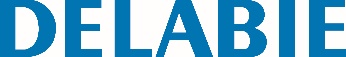 Bica universal telescópica orientável F3/4" L.300 a 470Referência: 966380 Informação para prescriçãoBica orientável parede L.300 a 470 mm. Bica universal horizontal telescópica.F3/4''.  Latão cromado. Quebra-jatos anticalcário. Montagem em posição inferior ou superior numa torneira de parede.